3.6.Участие обучающихся в олимпиадах, конкурсах, фестивалях, соревнованиях по профилю профессиональной деятельности педагога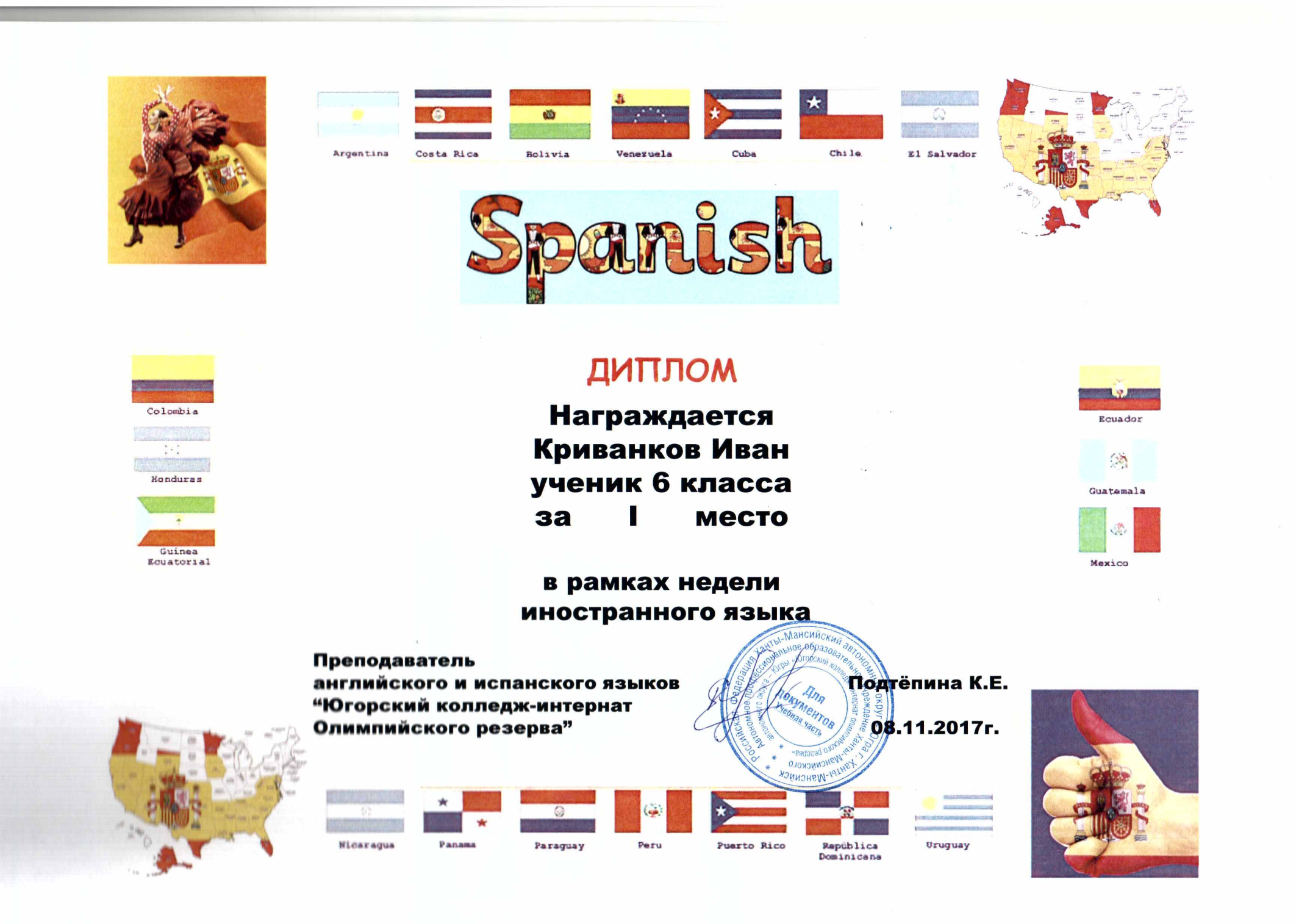 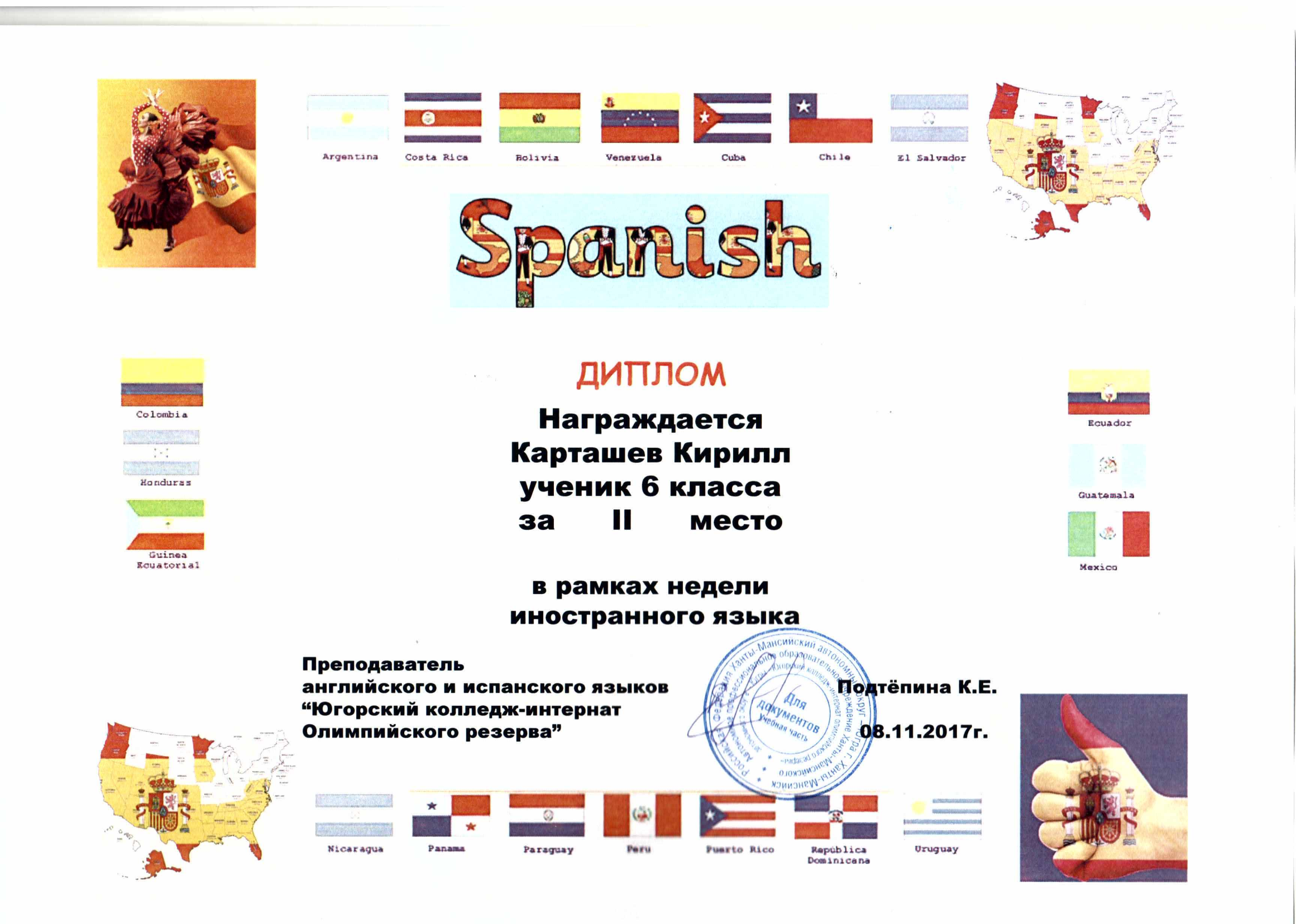 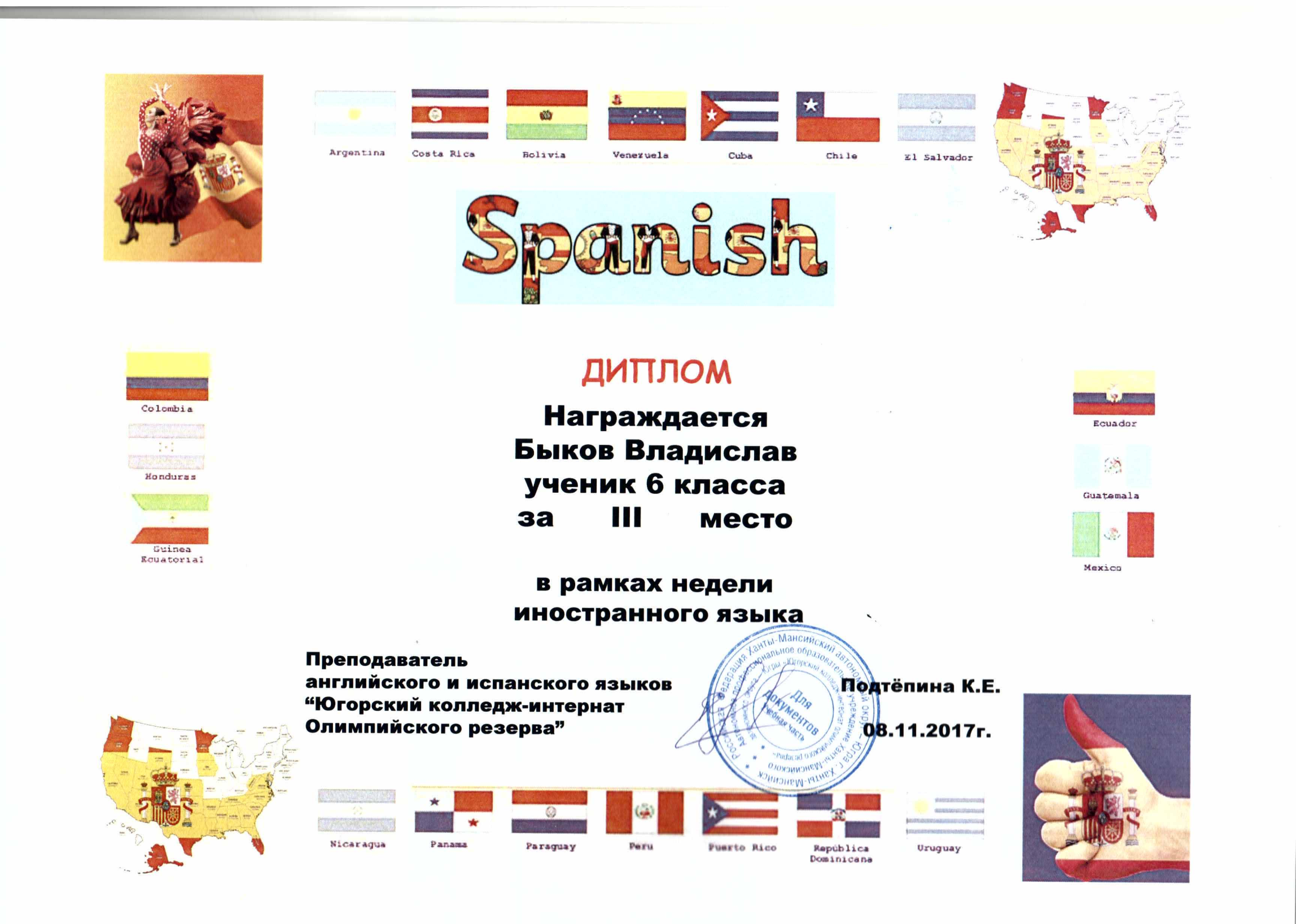 